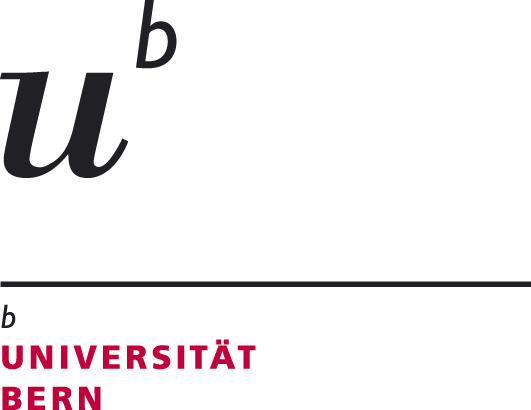 Entretien d’évaluation périodiquepour les doctorant·e·s engagé·e·s par l’Université de BernePartie A : convention de doctoratLa convention de doctorat est conclue au plus tard six mois après l’admission au doctorat.Doctorant·eInformations relatives à la thèse1) L’engagement en qualité de doctorante ou de doctorant est encadré par les dispositions des art. 30 ss et l’art. 89 OUni. Les doctorantes et les doctorants sont autorisés, dans le cadre de leur engagement, à participer aux tâches d’enseignement et de recherche de leur institut ou d’une autre unité administrative à un degré d’occupation maximal de 10% (art. 89 al. 1 OUni). Les doctorantes et doctorants peuvent aussi être engagés en tant qu’assistantes ou assistants scientifiques à un degré d’occupation maximal de 25% (art. 89 al. 4 OUni). Les assistantes et assistants scientifiques peuvent exceptionnellement rédiger une thèse. Au moins un tiers du temps de travail peut être utilisé à cet effet (art. 88 al. 2 OUni).Le cas échéant : rapports sur l’avancée de la thèse Le cas échéant : calendrierProjet de thèse : évaluation de la réalisation des objectifs au cours de l’année écoulée 
(pour la période du       au      )Les objectifs convenus concernant les prestations scientifiques personnelles et les prestations de formation ont-ils été atteints au cours de l’année écoulée ?Projet de thèse : accord sur les objectifs pour l’année à venir
(pour la période du       au      )Prestations scientifiques personnelles au cours de l’année à venir 
(p. ex. préparation d’une ébauche ; planification des expériences ; recueil des données ; analyse des données ; analyse de la littérature ; remise / publication d’articles dans des revues spécialisées ; rédaction de chapitres de livres ; etc.) Présentation des résultats intermédiaires de la thèse devant des forums scientifiques
au cours de l’année à venir (p. ex. conférences scientifiques, colloques de recherche) Prestations de formation / Prestations de qualification associées au cours de l’année à venir(p. ex. dans le cadre d’une Graduate School / d’un programme de doctorat)Entretiens de suivi de la thèse prévus(p. ex. concernant l’ébauche, la théorie, les méthodes, l’approche, les résultats intermédiaires, la présentation, les publications, la méthode de travail, la collaboration, etc. ; au moins une fois par semestre)Au cours de l’année écoulée, la périodicité des entretiens de suivi a-t-elle été respectée ?  Oui   Non   Au cours de l’année écoulée, la périodicité des entretiens de suivi a-t-elle permis d’atteindre les objectifs ? 		  Oui     Non    Entretiens relatifs à la suite du parcours
(au moins deux fois pendant le doctorat ; voir annexe)Superviseur·euse principal·e	Doctorant·eDate	Signature	Date	Signature______________________________________	______________________________________Lu :Superviseur·euse assistant·e	Date	Signature______________________________________Partie B : conditions générales et situation professionnelle Au cours de la période d’évaluation, y a-t-il eu des changements particuliers, par exemple des changements dans la vie personnelle, des réorganisations, des sous-capacités ou des surcapacités ? Comment étaient le climat et les conditions de travail ? Comment la collaboration s’est-elle déroulée ?Partie C : évaluation de la réalisation des objectifs en dehors du projet de thèseLes objectifs convenus concernant les autres activités menées à l’université ont-ils été atteints ?Les tâches principales telles que définies dans la description du poste ont-elles été accomplies ?  Oui     Non     En partiePartie D : accord sur les objectifs pour la période à venir en dehors du projet de thèse (p. ex. dispense de cours, accomplissement de tâches administratives dans l’institut, organisation / coordination de congrès et de formations postgraduées, etc.)Partie E : évaluation du comportement au cours de l’année écoulée
(p. ex. esprit d’équipe et collaboration, fiabilité, gestion des ressources, esprit d’initiative et flexibilité, etc.)Supérieur·e hiérarchique	Collaboratrice ou collaborateurDate	Signature	Date	Signature______________________________________	______________________________________Feuille de résultatsPartie F : évaluation globalepour la période du       au       pourÉvaluation globale des performances et du comportement au cours de la période écoulée(réalisation des objectifs, accomplissement des tâches principales telles que définies dans la description du poste, évaluation des performances et du comportement)Important : l’écart entre les notations n’est pas constant. La différence de performances entre A++, A+ et A est nettement plus faible qu’entre A, B et C. De plus, la fourchette de la notation A est plus large que celle des autres notations. Les performances peuvent être décrites plus en détail sous « Justification ».Justification :Partie G : prise de position de la collaboratrice / du collaborateurRemarques concernant la collaboration avec la ou le supérieur·eRemarques concernant l’EEPSupérieur·e hiérarchique	Collaboratrice ou collaborateurJe confirme que l’EEP a eu lieu	Je confirme que l’EEP a eu lieuDate	Signature	Date	Signature______________________________________	______________________________________Distribution : Original ► L’intégralité du document est classée au dossier personnel conformément à l’ordonnance sur le personnel.                      Copie ► Supérieur·e hiérarchique et collaboratrice ou collaborateurAnnexePartie H : entretiens d’évaluation du potentiel / Entretiens relatifs à la suite du parcoursDes entretiens portant sur le profil des exigences, les compétences-clés, la motivation et l’implication doivent être organisés au moins deux fois pendant le doctorat. 1.	Environ 1-2 ans après le début du doctorat : entretien visant à déterminer si le déroulement des études de doctorat à ce jour permet de présumer que le doctorat sera obtenu à la date prévue.2.	Environ un an avant la date d’obtention prévue du doctorat : entretien relatif à la suite du parcours après l’obtention du doctorat (poursuite du parcours scientifique).Premier entretien d’évaluation du potentielLes conditions pour l’obtention du doctorat sont-elles réunies ?Points de discussion possibles :•	Thèse : p. ex avancée de la thèse, originalité et créativité de la recherche, publications / rédaction scientifique, présentations (présentation des résultats intermédiaires).•	Compétences : p. ex. compétences professionnelles fondamentales (conceptuelles, théoriques), compétences méthodologiques, compétences personnelles (p. ex. autonomie de l’activité de recherche, résistance, fiabilité), disposition pour les travaux scientifiques théoriques ou appliqués, compétences sociales (p. ex. esprit d’équipe, collaboration).• 	Motivation : p. ex. intérêt pour les travaux scientifiques théoriques ou appliqués, intérêt pour l’enseignement, formation continue accompagnant la recherche, objectif de carrière de la doctorante ou du doctorant (p. ex. carrière universitaire avec pour objectif une chaire, activité d’enseignant·e, carrière dans le domaine administratif universitaire ou hors université dans le privé ou l’administration).Les évaluations des interlocutrices et interlocuteurs concordent-elles ?
  Oui      Non   En partieCommentaires, mesures convenues, champs de développement nécessaires :

Superviseur·euse principal·e	Doctorant·eDate	Signature	Date	Signature______________________________________	______________________________________Lu :Superviseur·euse assistant·e	Date	Signature	______________________________________Deuxième entretien d’évaluation du potentielLes conditions pour une éventuelle poursuite de la carrière universitaire sont-elles réunies ?Points de discussion possibles :•	Recherche : publications / rédaction scientifique, originalité et créativité de la recherche, présentations (présentation des résultats intermédiaires), socialisation scientifique.•	Compétences : p. ex. compétences professionnelles fondamentales (conceptuelles, théoriques), compétences méthodologiques, compétences personnelles (p. ex. autonomie de l’activité de recherche, résistance, fiabilité), disposition pour les travaux scientifiques théoriques ou appliqués, compétences sociales (p. ex. esprit d’équipe, collaboration).• 	Motivation : objectif de carrière de la doctorante ou du doctorant (p. ex. carrière universitaire avec pour objectif une chaire, activité d’enseignant·e, carrière dans le domaine administratif universitaire ou carrière hors université dans le privé ou l’administration), intérêt pour les travaux scientifiques théoriques ou appliqués, intérêt pour l’enseignement, formation continue accompagnant la recherche.Les évaluations des interlocutrices et interlocuteurs concordent-elles ?
  Oui    Non   En partieCommentaires, mesures convenues, champs de développement nécessaires :

Superviseur·euse principal·e	Doctorant·eDate	Signature	Date	Signature______________________________________	______________________________________Lu :Superviseur·euse assistant·e	Date	Signature	______________________________________Prénom et nom :N° de matricule :Fonction (doctorant·e ou assistant·e)1) :Superviseur·euse principal·e (titre, prénom et nom, faculté) :Superviseur·euse assistant·e (titre, prénom et nom, institut / université) :Le cas échéant, autres superviseur·euse·s (titre, prénom et nom, intitulé de fonction, institut / université) :Sujet et titre de travail :Début de la thèse (mois / année) :Fin prévue de la thèse (mois / année) :Discipline de promotion :Selon le règlement de promotion de (la faculté ou la Graduate School) :Forme de la thèse :  Thèse monographique     Thèse cumulative Si thèse cumulative : type et nombre de publications requises Selon le règlement de promotion :Langue de la thèse :Participation à une Graduate School / un programme de doctorat :  Oui     Non     Non décidéSi oui, nom de la Graduate School ou du programme de doctorat :Nombre de crédits ECTS requis (aux termes des dispositions de la Graduate School, du programme de doctorat et/ou du règlement de promotion) :Nature, volume et périodicitéÀ l’attention deJalonsDate, nature, volumeObjectifs	atteints :OuiNonEn partie RemarquesPrestations scientifiques personnelles :Présentation de la thèse :Prestations de formation /mesures de qualification associées :Le cas échéant, autres objectifs relatifs à la thèse : Prestations scientifiques personnellesNombre, remarques / mesures d’améliorationForum et nature de la contributionRemarques / Mesures d’améliorationECTSTitre et date du coursBrève descriptionECTSInterlocuteur·ou interlocutrice·s, nature et thème de la discussionPériodicité (p. ex. une fois par semaine / mois / semestre)Interlocutrice·s ou interlocuteur·sDateMesures ou dispositions particulières pour la conciliation entre activité scientifique et vie familiale :Objectifs	atteints :OuiNonEn partieRemarquesRemarquesObjectifsDélaisNom :     Prénom :A++	Satisfaction des exigences nettement supérieure aux attentes et objectifs nettement dépassés dans 	tous les domaines essentiels A+	Satisfaction des exigences nettement supérieure aux attentes et objectifs nettement dépassés dans des 	domaines importants A	Exigences pleinement satisfaites et objectifs pleinement atteints B	Exigences partiellement satisfaites et objectifs partiellement atteints C	Exigences non satisfaites et objectifs non atteints dans des domaines importants Évaluation globaleAutoévaluation de la doctorante / du doctorantÉvaluation de la / du superviseur·euse principal·eAutoévaluation de la doctorante / du doctorantÉvaluation de la / du superviseur·euse principal·e